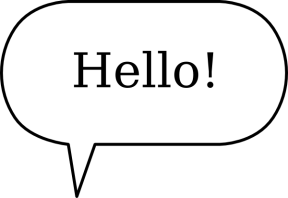 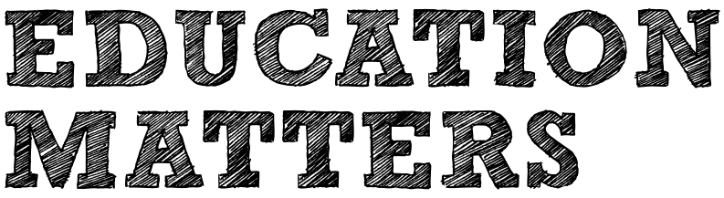 Handouts: Newsletter Format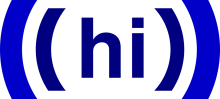 Newsletters are user-friendly and visually appealing for residents.  Bring sunshine to residents with a big smile and warm hello.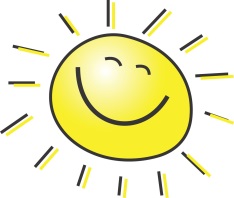 You have improtant information to share with your residents!  As you knock on doors for outreach, smile knowing that you are creating a helpful connection.  Make sure to invite residents you meet during door to door outreach to the group class on Affordable Housing Health and Wellness. Remind them with a call, text or email the day before your group class.Share the newsletters at the beginning of the group sessions and use them as a conversation guide. Training: As the newsletter explains, Affordable Housing availability is vital to create prosperity and wellbeing for each household and for the community as a whole.  The educational discussion you are hosting will enable residents to think about the benefits of affordable housing that they enjoy, and help them discover the power that they have in spreading the message to their circles of influence.  This class will be empowering!Preparation and Follow Up: Prepare by reading over the newsletter so that you are familiar with the concepts.  If you need assistance with teaching strategies, contact your supervisor.  The local Registrar’s office supports voter needs.  Order voter registration forms and inform the residents to request voter ballots in their specific languages.  Order voting posters to display.  Order voting pledge cards for residents to complete at the end of your session.  Redistribute the cards a few days before the election as a reminder for residents to vote.  Participation Ideas: Schedule this education before or after another popular event that is already well attended at your community to capture a larger audience.  Conduct outreach yourself and also ask property management and resident leaders to be your partners in spreading the word.    Offer food during your presentation as your budget allows.  Visit residents who were not able to attend the group session individually, and share the newsletter with them as well.Ice Breaker: We are One.  Announce several categories for residents to organize themselves. Examples of categories include birth months, color of clothing, and favorite types of food.  You can get creative based on your residents, but be careful that all categories are respectful.  Make sure you do so in an organized manner to avoid chaos.  If one group is too small, you can combine categories.  After residents have discovered some of their common and different categories, ask everyone to stand together that lives in Affordable Housing.  This will be the entire group.  The point of this ice breaker is to foster team spirit and a sense of diversity and unity among residents.  It will show the power of sharing their unique stories with people who are not yet familiar with the benefits of Affordable Housing. 